CRAZY CUP přihláškaJméno a příjmení závodníka:Adresa:Telefon:Jsem členem klubu KKH:Podpis: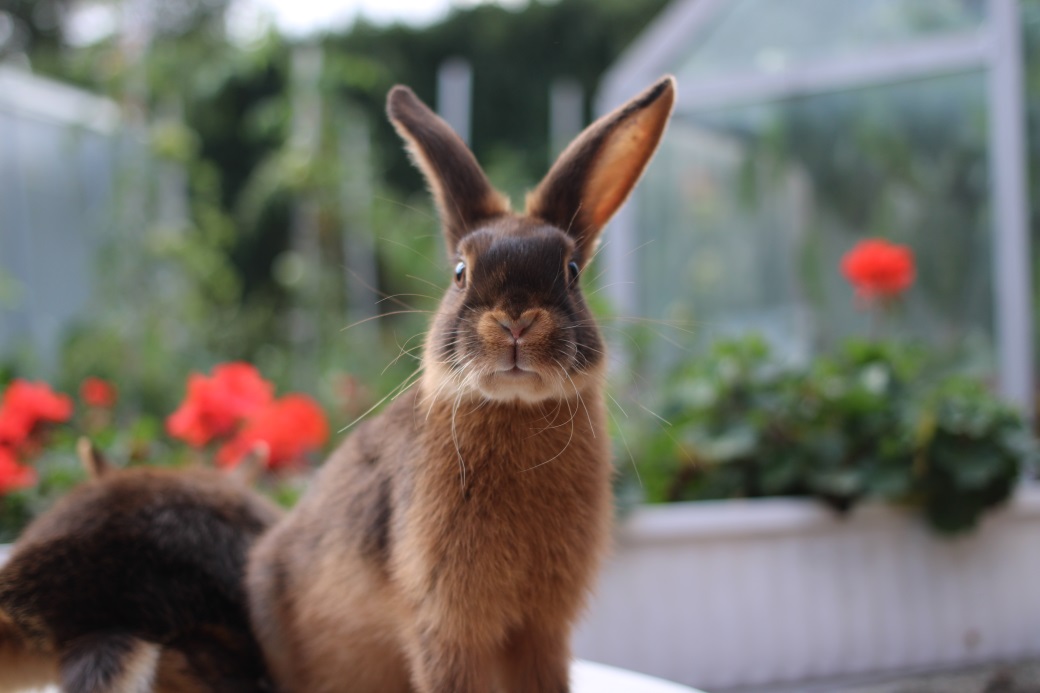 JMÉNODATUM NAROZENÍČÍSLO VPROVINKAPARKURSKOK VYSOKÝSKOK DALEKÝCENA